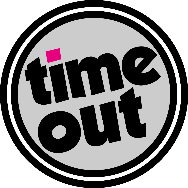 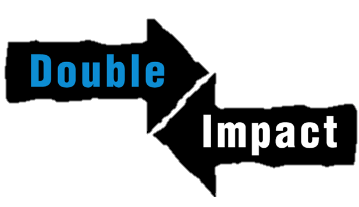 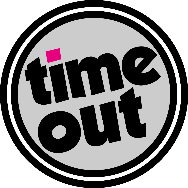 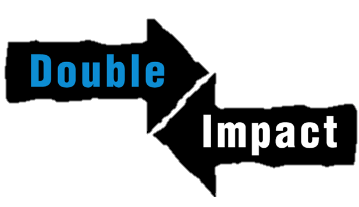 I agree to a referral being made to GamCare: Additional Information:Please email this referral form to: east.midlands@gamcare.org.ukFor 24/7 support please contact the National Gambling Helpline on: 0808 8020 133Live chat via www.gamcare.org.ukThis referral has come through via Double Impact’s Time Out projectNameDOBPostcodeAddressConsent to Contact Telephone NumberVoicemailTextEmail Address